BRALNA ZNAČKA-3. razredZa bralno značko prebereš vsaj štiri knjige in eno knjigo s pesmicami. Izbereš jih sam, s pomočjo spodnjega seznama. Knjige si lahko izbereš v šolski ali javni knjižnici. Čas za branje imaš do 2. aprila, ko praznujemo mednarodni dan knjig za otroke.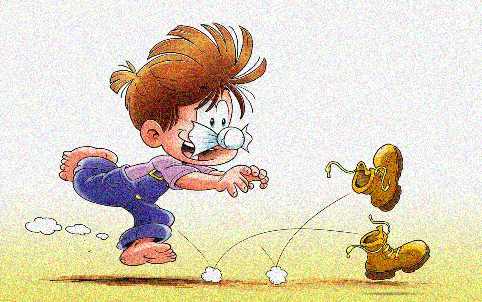 VELIKO VESELJA PRI BRANJU!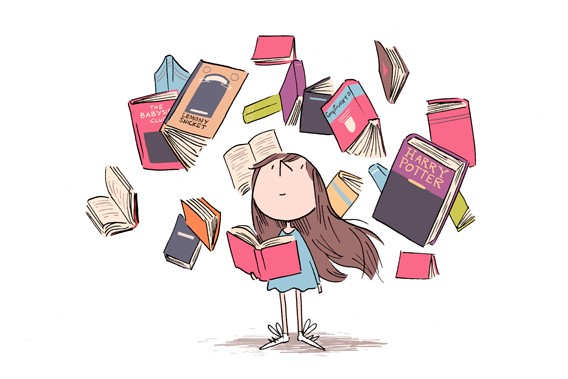 SLIKANICE:Kovič Kajetan: MAČEK MURIArcadio Lobato: JUŠ IN GOSPOD MIŠONRodero Paz: PRIJATELJA Mateja Črv Sužnik: Hitri polžek PeterTone Pavček: JURI MURI V AFRIKI   Vandot Josip: KEKEC IN … (več naslovov) Cankar Ivan: PEHAR SUHIH HRUŠKKette Dragotin: ŠIVILJA IN ŠKARJICEJosip Ribičič: MIŠKOLINPrimož Suhodolčan: PETER NOS (1 knjiga iz zbirke)Saša Vegri: JURE KVAK – KVAKLeopold Suhadolčan: PIKO DINOZAVERSvetlana Makarovič: vse slikaniceHans Christian Andersen: vse slikaniceBrata Grimm: vse slikaniceKNJIGE IZ ZBIRK:SLOVENSKE LJUDSKE PRAVLJICEZUK, neverjetni izumitelj(Velika packarija / Čudežni gumb /Hrupožer)ZBIRKA ANICATROLARIJEOLIVER LUNCAUMAZANI BERTIKORINA KORENČEKBEREM SAMMINIWINNIEPOZOR, PRAVLJICE!MALA ČAROVNICA LILIKNJIGE O ŽABCULEVČKI                               PIRATIČUDEŽNA BOLHA MEGIBRINA BRIHTAČAROBNI ŽIVALSKI PRIJATELJI / ČAROBNI MUCPESMICE:Oton Župančič: CICIBANOton Župančič: MEHURČKIAnja Štefan: IŠČEMO HIŠICOPeter Svetina: MIMOSVETPeter Svetina: PESMI IZ PRALNEGA STROJANiko Grafenauer: PEDENJPEDKajetan Kovič: ZLATA LADJA(Prebereš vse pesmi v knjigi, eno pa se naučiš na pamet, jo prepišeš v zvezek in ilustriraš.)